Описание специальных образовательных условий для детей  с тяжелыми нарушениями речиРебенок, имеющий тяжелые нарушения речи, может найти свое место в системе общего образования и осваивать основную образовательную программу, посредством полностью или частично адаптированных программ учебных дисциплин и программы коррекционной работы, которые обеспечат реализацию его специальных образовательных потребностей. Для получения образования  обучающимися с тяжелыми нарушениями речи в общеобразовательных организациях необходимо создание специальных условий обучения, воспитания и развития:  раннее  выявление  детей с речевой патологией (совместно со специалистами медицинского профиля и психологами) и  организация логопедической помощи на этапе обнаружения признаков отклоняющегося  психо-речевого развития;   обязательная систематическая коррекционно-логопедическая помощь в соответствии с выявленными нарушениями  в раннем или дошкольном возрасте;   взаимосвязь и преемственность содержания и методов логопедической работы в условиях дошкольного и школьного образования и воспитания, ориентированных на нормализацию (полное преодоление) или сглаживание отклонений речевого и личностного развития;  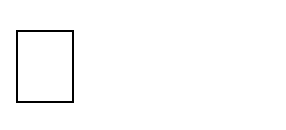 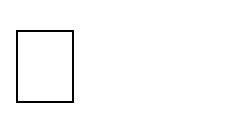 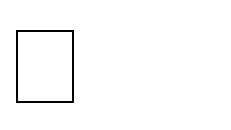  обязательное получение начального образования в условиях учреждения массового или специального типа, адекватного образовательным потребностям учащегося с учетом степени тяжести его речевого недоразвития; получение обязательной систематической логопедической помощи в условиях учреждения массового или специального типа;  возможность обучаться на дому и/или дистанционно (в случае тяжелых 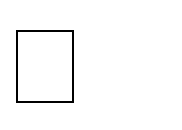 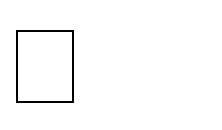 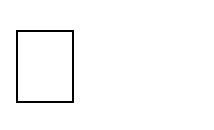 форм речевой патологии при сочетанных нарушениях развития);   обеспечение специальных условий, способствующих психо-речевому развитию детей на основе системного и комплексного подхода при диагностике и коррекции речевых нарушений;  взаимодействие и координация педагогических, психологических и медицинских 	средств 	воздействия 	при 	тесном 	сотрудничестве учителялогопеда, учителя-дефектолога, педагога-психолога, учителей и врачей разных специальностей;   доступность 	необходимых 	 	медицинских 	услуг, 	способствующих  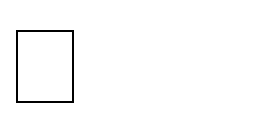 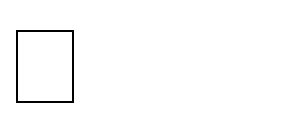 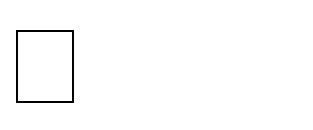 преодолению и сглаживанию первичного дефекта, нормализации  общей, мелкой и артикуляционной моторики,  состояния   высшей  нервной деятельности, соматического здоровья;   возможность модификации и адаптации учебной программы при  изучении  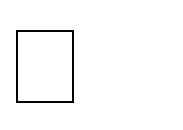 филологического и лингвистического курса, использование их коррекционноразвивающих 	возможностей 	в 	минимизации 	речевых 	нарушений 	и активизации коммуникативных навыков обучащихся;  вариативность: 	взаимозаменяемость/сокращение/увеличение 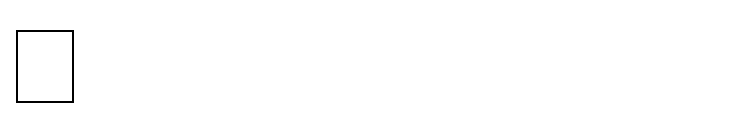 академического и социально значимых компонентов обучения, отдельных тематических разделов, учебных часов;  применение индивидуально ориентированных специфических приемов и методов  логопедической коррекции при различных по формах речевой патологии: для детей с артикуляционными расстройствами необходимы специфические приемы нормализации речевой моторики, дифференцированный логопедический массаж, артикуляционная гимнастика; для детей с фонологическим дефицитом – система развития фонематического восприятия, для детей с заиканием – методы нормализации темпоритмической организации речи, для детей с общим недоразвитием речи – формирование всех компонентов речевой деятельности  в течение 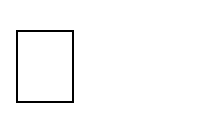 длительного периода;  выбор индивидуального темпа обучения, с возможным изменением сроков продвижения в образовательном пространстве (особенно в случаях тяжелой речевой патологии);   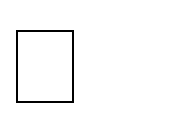 особая организация диагностических, проверочных и контрольнооценочных средств: сокращение объема контрольных заданий, адресные пошаговые задания, с более дробными инструкциями (при необходимости с неоднократным повтором); увеличение времени на выполнение, самоанализ работы и исправление ошибок;  объективная оценка личностных, предметных и метапредметных результатов освоения основной образовательной программы обучающимися; использование качественных характеристик оценивания с учетом специфики речевого нарушения, актуального уровня результатов обучения ребенка, образовательной динамики и ее стабильности; 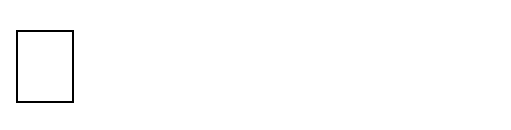  создание особой пространственной и временной организации образовательной среды, учитывающей коммуникативный и социальный опыт учащихся;  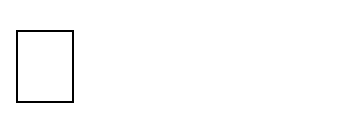 щадящий, здоровьесберегающий, комфортный режим обучения и нагрузок;  применение специальных методов, приемов и средств обучения, в том числе специализированных компьютерных технологий, дидактических пособий, визуальных средств, обеспечивающих реализацию «обходных путей» обучения и коррекционного воздействия на речевые процессы, повышающих контроль за  устной и письменной речью;  профилактика и коррекция школьной и социокультурной  дезадаптации за счет расширения образовательного пространства, увеличение социальных контактов, формирование навыков коллективной и индивидуальноподгрупповой работы и внеучебного взаимодействия, обучение с этой целью выбирать и применять необходимые коммуникативно-речевые стратегии поведения и общения;   формирование социально-коммуникативного внимания, вежливости, приветливости, а также общекультурных, морально-этических и 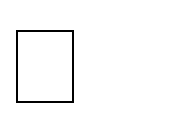 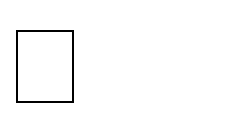 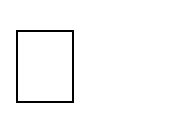 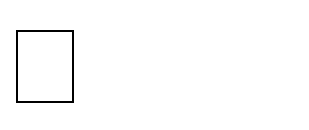 нравственных норм поведения;   психолого-педагогическое сопровождение семьи с целью ее активного вовлечения в коррекционно-развивающую работу с ребенком;  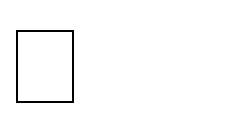  организация партнерских отношений с родителями, максимальное привлечение их к коррекционно-развивающей работе и общему образовательному процессу;   наличие адаптированной образовательной программы для детей с тяжелыми нарушением речи, которая будет определять содержание и организацию образовательного процесса на каждом уровне общего образования;    включение в процесс обучения в общеобразовательной организации специальных предметов коррекционно-лингвистического курса (входящих в состав специально разработанных программ, которые направлены на преодоление недостатков устной и письменной речи учеников с тяжелыми речевыми нарушениями;   гибкое варьирование двух компонентов – академического и жизненной компетенции в процессе обучения путем расширения/сокращения содержания отдельных тематических разделов, изменения количества учебных часов и  использования соответствующих методик и технологий.  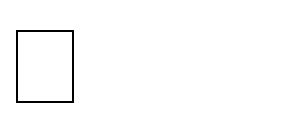 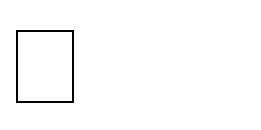 реализация индивидуального дифференцированного подхода к обучению ребенка с тяжелыми нарушениями речи (учет структуры речевого нарушения, речевых и коммуникативных возможностей ребенка, его индивидуального темпа обучения и продвижения в образовательном пространстве и т.п.);  применение специальных методов, приемов и средств обучения и коррекционно-логопедической работы, в том числе специализированных компьютерных технологий, дидактических пособий, визуальных средств, обеспечивающих реализацию «обходных путей» коррекционного воздействия на речевые процессы, повышающих контроль за устной и письменной речью, тщательный отбор и  комбинирование методов и приемов обучения с целью смены видов деятельности обучающихся, изменения доминантного анализатора, включения в работу большинства сохранных анализаторов; использование ориентировочной основы действий (опорных сигналов, алгоритмов, образцов выполнения задания); 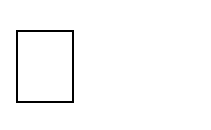 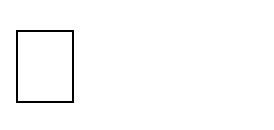  необходимость концентрического подхода к изучению учебного материала, для неоднократном повторении изученного материала.  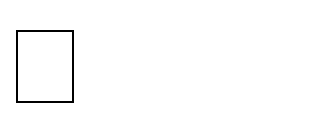 организация для обучающихся с тяжелыми нарушениями речи в общеобразовательных организациях, патроната специальных служб помощи и поддержки (ПМПК, ПМПк, консультативных центров, ПМСцентров, логопедических пунктов и т.д.). Эти службы оказывают логопедическую помощь детям с ТНР, направленную на диагностику состояния речевой деятельности, коррекционно-логопедическое воздействие по преодолению речевых расстройств, профилактику вторичных речевых нарушений. Помощь может быть систематической (регулярные занятия), а может быть эпизодической – по мере обращения родителей, что  зависит от конкретных потребностей ребенка.  Создание безбарьерной среды, включая физическую и психологическую составляющие. Организация воспитательной работы с использованием ресурсов системы дополнительного образования при сетевом взаимодействии и (или) внеурочной деятельности по организации взаимодействия здоровых детей и детей с речевой патологией, направленной на гармонизацию детских взаимоотношений; создание атмосферы эмоционального комфорта и взаимопринятия.  Постоянный мониторинг результативности академического компонента образования и сформированности жизненной компетенции учащихся, уровня и динамики развития речевых процессов исходя из особенностей первичного речевого дефекта.   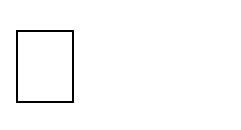 